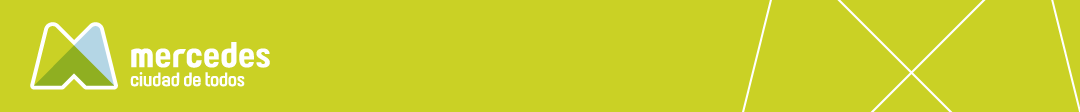 INFORME COMPARATIVO 1ER SEMESTRE AÑO 2017-AÑO 2018El presente informe muestra en los gráficos los litros gastados durante el periodo semestral enero-junio, comparativamente respecto de los años 2017 y 2018. Para mayor claridad de los datos, se realiza la comparación por tipo de combustible.Durante el Año 2017 se consumieron 295689 litros de combustible: 164437 litros de Euro,   litros de Gasoil y 2628 litros de Nafta Super. Lo que equivale a un costo de $ 7.500.000,00Durante el 2018, el consumo fue de un total de 308094,52 litros: 162980 litros de Euro, 141441 litros de Gasoil y 3673 litros de Nafta Super. El monto de dicho consumo es de $ 9.600.000,00. Vale resaltar que durante este periodo (enero-junio) el combustible sufrió un aumento de un 21 % en su valor.El grafico demuestra un aumento de 12405,52 litros de combustible durante el año 2018 con respecto a igual periodo del año anterior (2017). Pero, a su vez, un aumento en los costos de $ 2.100.000Euro DieselGasoilNafta SuperAÑO 2017 LitrosAÑO 2018 LitrosENERO2435734937.52FEBRERO2125730258MARZO3109826017ABRIL2894422024MAYO3005823372JUNIO2872326372AÑO 2017 LitrosAÑO 2018 LitrosENERO1758930152FEBRERO1881224048MARZO2668528950ABRIL2045419920MAYO1956917583JUNIO2551520788AÑO 2017 LitrosAÑO 2018 LitrosENERO4600FEBRERO121675MARZO199787ABRIL420845MAYO785699JUNIO643667